Please join the meeting from your computer, tablet or smartphone. 
https://global.gotomeeting.com/join/887793565 You can also dial in using your phone, when prompted insert the access code: 
Access Code: 887-793-565 Phone numbers 
Argentina (Toll Free): 0 800 444 3375 
Australia (Toll Free): 1 800 193 385 
Australia: +61 2 9087 3604 
Austria (Toll Free): 0 800 202148 
Austria: +43 7 2081 5427 
Bahrain (Toll Free): 800 81 111 
Belarus (Toll Free): 8 820 0011 0400 
Belgium (Toll Free): 0 800 81385 
Belgium: +32 28 93 7018 
Brazil (Toll Free): 0 800 047 4906 
Bulgaria (Toll Free): 00800 120 4417 
Canada (Toll Free): 1 888 455 1389 
Canada: +1 (647) 497-9391 
Chile (Toll Free): 800 395 150 
China (Toll Free): 4008 811084 
Colombia (Toll Free): 01 800 518 4483 
Czech Republic (Toll Free): 800 500448 
Denmark (Toll Free): 8025 3126 
Denmark: +45 32 72 03 82 
Finland (Toll Free): 0 800 917656 
Finland: +358 942 72 1060 
France (Toll Free): 0 805 541 047 
France: +33 170 950 594 
Germany (Toll Free): 0 800 184 4222 
Germany: +49 692 5736 7317 
Greece (Toll Free): 00 800 4414 3838 
Hong Kong (Toll Free): 30713169 
Hungary (Toll Free): (06) 80 986 255 
Iceland (Toll Free): 800 7204 
India (Toll Free): 18002669272 
Indonesia (Toll Free): 007 803 020 5375 
Ireland (Toll Free): 1 800 901 610 
Ireland: +353 16 572 651 
Israel (Toll Free): 1 809 454 830 
Italy (Toll Free): 800 793887 
Italy: +39 0 247 92 13 01 
Japan (Toll Free): 0 120 663 800 
Korea, Republic of (Toll Free): 00798 14 207 4914 
Luxembourg (Toll Free): 800 29519 
Malaysia (Toll Free): 1 800 81 6854 
Mexico (Toll Free): 01 800 522 1133 
Netherlands (Toll Free): 0 800 020 0182 
Netherlands: +31 207 941 377 
New Zealand (Toll Free): 0 800 44 5550 
New Zealand: +64 9 280 6302 
Norway (Toll Free): 800 69 046 
Norway: +47 21 93 37 51 
Panama (Toll Free): 00 800 226 7928 
Peru (Toll Free): 0 800 55460 
Philippines (Toll Free): 1 800 1110 1661 
Poland (Toll Free): 00 800 1124759 
Portugal (Toll Free): 800 819 575 
Romania (Toll Free): 0 800 410 029 
Russian Federation (Toll Free): 8 800 100 6203 
Saudi Arabia (Toll Free): 800 844 3633 
Singapore (Toll Free): 18007231323 
South Africa (Toll Free): 0 800 555 447 
Spain (Toll Free): 800 900 582 
Spain: +34 912 71 8491 
Sweden (Toll Free): 0 200 330 905 
Sweden: +46 853 527 827 
Switzerland (Toll Free): 0 800 562 768 
Switzerland: +41 225 4599 78 
Thailand (Toll Free): 001 800 011 023 
Turkey (Toll Free): 00 800 4488 23683 
Ukraine (Toll Free): 0 800 50 1733 
United Arab Emirates (Toll Free): 800 044 40439 
United Kingdom (Toll Free): 0 800 169 0432 
United Kingdom: +44 330 221 0088 
United States (Toll Free): 1 877 309 2073 
United States: +1 (571) 317-3129 
Uruguay (Toll Free): 0004 019 0666 
Viet Nam (Toll Free): 122 80 481 First GoToMeeting? Let's do a quick system check: https://link.gotomeeting.com/system-check____________________________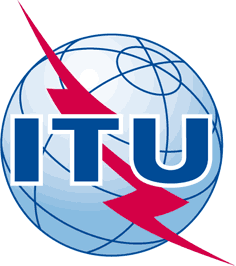 INTERNATIONAL TELECOMMUNICATION UNIONTELECOMMUNICATION
STANDARDIZATION SECTORSTUDY PERIOD 2017-2020INTERNATIONAL TELECOMMUNICATION UNIONTELECOMMUNICATION
STANDARDIZATION SECTORSTUDY PERIOD 2017-2020FG-VM-I-009FG-VM-I-009INTERNATIONAL TELECOMMUNICATION UNIONTELECOMMUNICATION
STANDARDIZATION SECTORSTUDY PERIOD 2017-2020INTERNATIONAL TELECOMMUNICATION UNIONTELECOMMUNICATION
STANDARDIZATION SECTORSTUDY PERIOD 2017-2020Focus Group on Vehicular MultimediaFocus Group on Vehicular MultimediaINTERNATIONAL TELECOMMUNICATION UNIONTELECOMMUNICATION
STANDARDIZATION SECTORSTUDY PERIOD 2017-2020INTERNATIONAL TELECOMMUNICATION UNIONTELECOMMUNICATION
STANDARDIZATION SECTORSTUDY PERIOD 2017-2020Original: EnglishOriginal: EnglishWG(s):WG(s):N/AOttawa, Canada 11 October 2018Ottawa, Canada 11 October 2018INPUT DOCUMENTINPUT DOCUMENTINPUT DOCUMENTINPUT DOCUMENTINPUT DOCUMENTSource:Source:TSBTSBTSBTitle:Title:Remote participation instructionsRemote participation instructionsRemote participation instructionsContact:Contact:TSBTSBEmail: 	tsbfgvm@itu.intAbstract:This document contains instructions to participate remotely the first meeting of the FG-VM ​on 11 October 2018 taking place in Ottawa, Canada​​​​.